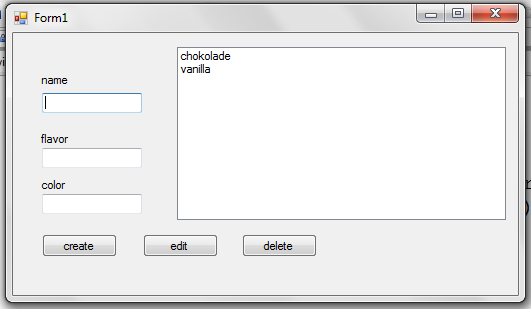 using System;using System.Collections.Generic;using System.ComponentModel;using System.Data;using System.Drawing;using System.Text;using System.Windows.Forms;using System.Data.Odbc;namespace fall2015windb02{    public partial class Form1 : Form    {        static public OdbcConnection con = new OdbcConnection();        static public OdbcCommand cmd = new OdbcCommand();        static public OdbcDataReader rd ;        static public string constr = "dsn=jkpdsn; name=root; pwd=";        static public string sql;        static public int[] ind = new int[100];        public Form1()        {            InitializeComponent();            createtable();            updlb();        }        private void dbw()        {            con = new OdbcConnection(constr);            cmd = new OdbcCommand(sql, con);            con.Open();            cmd.ExecuteNonQuery();            con.Close();        }        private void dbr()        {            con = new OdbcConnection(constr);            cmd = new OdbcCommand(sql, con);            con.Open();            rd = cmd.ExecuteReader();        }        private void updlb()        {            int i = 0;            listBox1.Items.Clear();            sql = "select * from test2;";            dbr();            while (rd.Read())            {                listBox1.Items.Add(rd["name"].ToString());                ind[i++] = Convert.ToInt16(rd["i"]);            }            rd.Dispose();            con.Close();        }        private void createtable()        {            try            {                sql = " Create table test2 (";                sql += " i int primary key auto_increment,";                sql += " name varchar(20),";                sql += " flavor varchar(20),";                sql += " color varchar(20));";                //MessageBox.Show(sql);                dbw();            }            catch            {            }        }        private void Form1_Load(object sender, EventArgs e)        {        }        private void button1_Click(object sender, EventArgs e)        {            //create an ice            sql = "insert into test2 (name, flavor, color) values ('";            sql += textBox1.Text;            sql += "','";            sql += textBox2.Text;            sql += "','";            sql += textBox3.Text;            sql += "');";            MessageBox.Show(sql);            dbw();            textBox1.Text = "";            textBox2.Text = "";            textBox3.Text = "";            updlb();        }        private void listBox1_SelectedIndexChanged(object sender, EventArgs e)        {            sql = "select * from test2;";            dbr();            while (rd.Read())            {                if (Convert.ToInt16(rd["i"]) == ind[listBox1.SelectedIndex])                {                    textBox1.Text = rd["name"].ToString();                    textBox2.Text = rd["flavor"].ToString();                    textBox3.Text = rd["color"].ToString();                }            }            rd.Dispose();            con.Close();        }        private void button3_Click(object sender, EventArgs e)        {            //delete an icecream            sql = "delete from test2 where i = ";            sql += ind[listBox1.SelectedIndex];            sql += ";";            MessageBox.Show(sql);            dbw();            updlb();            textBox1.Text = "";            textBox2.Text = "";            textBox3.Text = "";        }        private void button2_Click(object sender, EventArgs e)        {            //update            sql = "Update test2 set name = '";            sql += textBox1.Text;            sql += "', flavor = '";            sql += textBox2.Text;            sql += "',color = '";            sql += textBox3.Text;            sql += "' where i = ";            sql += ind[listBox1.SelectedIndex];            sql += ";";            dbw();            updlb();            textBox1.Text = "";            textBox2.Text = "";            textBox3.Text = "";        }    }}